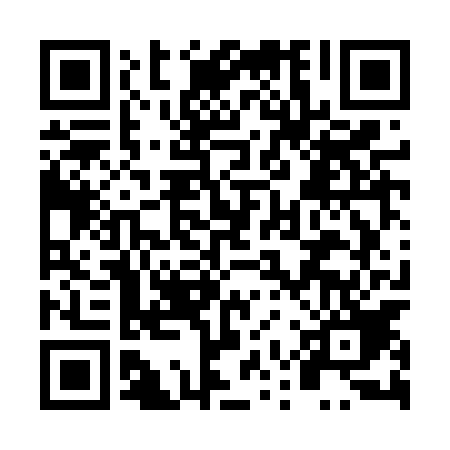 Ramadan times for Czempisz, PolandMon 11 Mar 2024 - Wed 10 Apr 2024High Latitude Method: Angle Based RulePrayer Calculation Method: Muslim World LeagueAsar Calculation Method: HanafiPrayer times provided by https://www.salahtimes.comDateDayFajrSuhurSunriseDhuhrAsrIftarMaghribIsha11Mon4:174:176:0911:573:505:455:457:3012Tue4:154:156:0711:563:515:475:477:3213Wed4:134:136:0511:563:525:495:497:3414Thu4:104:106:0211:563:545:505:507:3615Fri4:084:086:0011:563:555:525:527:3816Sat4:054:055:5811:553:575:545:547:4017Sun4:034:035:5611:553:585:565:567:4218Mon4:004:005:5311:553:595:575:577:4419Tue3:583:585:5111:544:015:595:597:4620Wed3:553:555:4911:544:026:016:017:4821Thu3:523:525:4611:544:046:026:027:5022Fri3:503:505:4411:544:056:046:047:5223Sat3:473:475:4211:534:066:066:067:5424Sun3:443:445:4011:534:076:076:077:5625Mon3:423:425:3711:534:096:096:097:5826Tue3:393:395:3511:524:106:116:118:0027Wed3:363:365:3311:524:116:126:128:0228Thu3:343:345:3011:524:136:146:148:0429Fri3:313:315:2811:514:146:166:168:0630Sat3:283:285:2611:514:156:176:178:0831Sun4:254:256:2412:515:167:197:199:101Mon4:224:226:2112:515:187:217:219:132Tue4:204:206:1912:505:197:237:239:153Wed4:174:176:1712:505:207:247:249:174Thu4:144:146:1512:505:217:267:269:195Fri4:114:116:1212:495:237:287:289:216Sat4:084:086:1012:495:247:297:299:247Sun4:054:056:0812:495:257:317:319:268Mon4:024:026:0612:495:267:337:339:289Tue3:593:596:0312:485:277:347:349:3110Wed3:563:566:0112:485:287:367:369:33